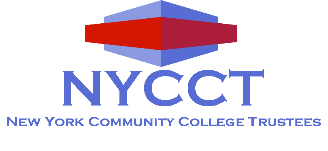 2022 NYCCT Awards – Nomination Submission FormFriend of Community Colleges AwardDeadline for Submission: Wednesday, June 15, 2022, midnightWith student success being the most important goal of community colleges, NYCCT has created this award to highlightcontributions made by graduates of our community colleges and to showcase the exceptional value of a community collegeeducation.  Two separate nominations may be submitted per college:  one for an alum wo has made significant professionalachievements and the other for an alum who has made noteworthy civic contributions.  Any graduate of a degree or acertificate program of a SUNY community college is eligible for nomination.  Two (2) alumni awards may be presented in any given year, one in each category.Submit this nomination form, along with a resume of nominee or background of industry/organization and your Board resolution.Category:  please check the award category for your nomination         Trustees						  Anne M. Bushnell Memorial Award for Special Achievement	  Marvin A. Rapp Award for Distinguished Trustee Service	  Alice Holloway Young Award for Distinguished Service by a Retired Trustee	  Donald M. Mawhinney, Jr., Trustee Leadership Award        Community	  Benefactor Vision for Tomorrow Award	  Edward J. Pawenski Business/Industry Partnership Award	  Distinguished Alumni Award 		  for Civic Contribution  OR     for Professional Contribution	  Friend of Community Colleges Award       College	  Community College Innovation AwardOfficial Community College Name Name of Nominee  Mailing Address                City                   Zip Email   Phone Confidentiality:  	Yes, the nominee is aware of the nomination			No, the nominee is not currently aware of the nominationContact Person for Nomination Process	Name   	Position                                                 Email   	Work Phone                                          Mobile    		Optional Supporting Documentation:  are you including optional additional materials?        		 No	    Yes  (maximum of 3 – print, digital link, or combination)	          Please list the name/s of print attachments and/or digital link addressesName of Nominee  Name of Community College   The nominee should demonstrate, through their actions over an extended period, a record of havingsignificantly advanced the cause of community college education across the state of New York.  Note thatnominees may include individuals who formerly served as community college trustees.  Use the following criteria to identify specifically what contributions have been made by this individual.BackgroundIn addition to the individual’s attached resume, please provide a one-paragraph summary of the general background of the nominee. Reason for Nomination  Explain, in a maximum of four paragraphs, what motivated you to make this nomination.  Include the most relevant reasons this nominee would be considered a “friend” of NYS community colleges, which could include a combination of the nominee’s vision, particular areas of expertise and/or influence, advocacy efforts, educational or organizational innovations, and leadership in the cause of the community college mission, among others.ImpactDescribe the impact that the actions of this nominee have had on enhancing the status of community colleges in New York and fostering the success of the institution.RecognitionsIn addition to any attachments listing awards and other distinctions that the individual has received, briefly highlight any recognitions that you feel help most in telling the story of why this nominee is a “friend” of community colleges.Involvement with Professional AssociationsList the nominee’s involvement with, or participation in, any professional associations that work to support our state community colleges (i.e., NYCCT, ACCT, AACC, NYSAC, Achieving the Dream) or two-year postsecondary education.Enthusiasm Tell us, in one paragraph, what one outstanding characteristic of this individual motivated you to nominate him/her as a “friend” of community colleges.